PAR LE COLLEGE :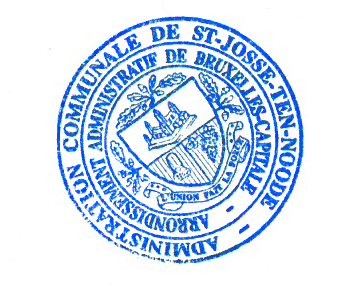 VANWEGE HET COLLEGE :	Le Secrétaire,					Le Bourgmestre,	De Secretaris,					De Burgemeester,                Patrick Neve 					Emir KirAVIS D’ENQUETE PUBLIQUEAFFICHAGEA afficher au plus tard le jeudi 30 septembre 2021Nombre d’affiches : 3 en français et 3 en néerlandaisEmplacements :Document à renvoyer complété et signé au service Urbanisme/Environnement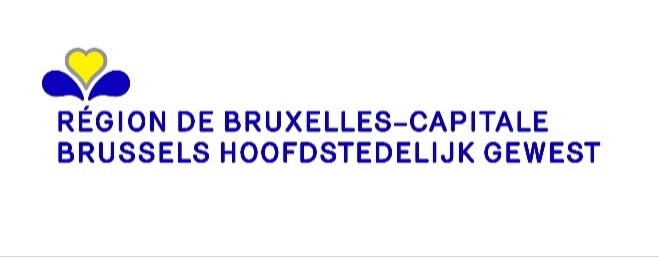 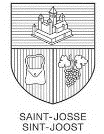 Commune de SAINT-JOSSE-TEN-NOODEGEMEENTE SINT-JOOST-TEN-NodeAVIS D’ENQUÊTE PUBLIQUEDemande de permis d'urbanismeLe projet suivant est soumis à enquête publique :- Adresse du bien : Rue du Marché - Avenue Georges Petre - Rue Eeckelaers   - Identité du demandeur :    Commune de Saint-Josse-ten-Noode , Avenue de l'Astronomie 13  à 1210 Saint-Josse-ten-NoodeNature de l’activité principale : Rénover l’espace public de façade à façade, comprenant des modifications de revêtements et de profils de voiries, et modification de sens de circulation.Zone : en zones d'équipement d'intérêt collectif ou de service public, zones administratives, zones de forte mixité, zones mixtes, zones d'habitation + en zone d'intérêt culturel, historique, esthétique ou d'embellissement + en liseré de noyau commercial + le long d'un espace structurant Motifs principaux de l’enquête : Rapport d'incidences - Art. 175/20 - MPP - Enquête de 30 jours  application de la prescription particulière 25.1. du PRAS (actes et travaux ayant pour objet la création ou la modification de l'aménagement des voiries et itinéraires des transports en commun)  application de l'art. 147 du COBAT: demande soumise à rapport d'incidence (tous travaux d'infrastructure de communication introduisant une modification substantielle du régime de circulation du tronçon et (ou) du réseau environnant pour autant qu'ils ne soient pas visés par l'annexe A, à l'exception de modifications qui sont limitées à des améliorations à la circulation des piétons et des cyclistes)  L’enquête se déroule : à partir du 04/10/2021 et jusqu’au 02/11/2021 inclusLe dossier est consultable : - à l’administration communale, où des renseignements ou explications techniques peuvent être obtenus :à l’adresse suivante : Service de l’Urbanisme, avenue de l’Astronomie 12 (3ème étage)du lundi au vendredi : entre 8 heures 30 et 13 heuresle mardi entre 16 heures et 20 heures, sur rendez-vous- sur le site https://openpermits.brussels/Les observations et réclamations peuvent être formulées durant la période d’enquête précisée ci-dessus, soit :- Par écrit, à l’attention de : Collège des Bourgmestre et Echevinsà l’adresse mail : urbanisme@sjtn.brussels à l’adresse postale : 13, avenue de l’Astronomie, à 1210 Bruxelles- Oralement, auprès de l’administration communale identifiée ci-dessus, qui se chargera de les retranscrire et d’en délivrer gratuitement une copie au déclarant.  Toute personne peut, dans ses observations ou réclamations, demander à être entendue par la commission de concertation qui se tiendra le vendredi 26 novembre 2021, à partir de 9 heures, avenue de l’Astronomie n°13, à 1210 Bruxelles. L'ordre de passage du dossier en commission de concertation figure sur le site internet de la commune ou est disponible, sur demande, au service communal de l'urbanisme 15 jours avant la séance de la commission. Fait à Saint-Josse-ten-Noode, le 20/09/2021BERICHT VAN OPENBAAR ONDERZOEKAanvraag om stedenbouwkundige vergunningHet volgende project is onderworpen aan een openbaar onderzoek:- Adres van het goed: Marktstraat - Georges Petrelaan - Eeckelaersstraat   - Identiteit van de aanvrager: Gemeente van Sint-Joost-ten-Node , Sterrenkundelaan, 13  te 1210 Sint-Joost-ten-NodeAard van de hoofdactiviteit: Renoveren van gevel tot gevel van de Marktstraat, de Georges Petre laan en de Eeckelaers straat.Zone: in gebied voor voorzieningen van collectief belang of van openbare diensten, administratiegebieden, sterk gemengde gebieden, gemengde gebieden, typisch woongebieden + in een gebied van culturele, historische, esthetische waarde of voor stadsverfraaiing + in een lint voor handelskernen + langs een structurerende ruimte Hoofdredenen van het onderzoek: Effectenverslag - Art. 175/20 - GSV - openbaar onderzoek van 30 dagen toepassing van het bijzonder voorschrift  25.1. van het GBP (handelingen en werken voor de aanleg of de wijziging van de inrichtingen van wegen en lijnen van het openbaar vervoer) toepassing van art. 147 van het BWRO : aanvraag onderworpen aan een effectenrapport (alle verkeersinfrastructuren die een wezenlijke wijziging van het verkeersstelsel van het stuk weg en of van het omliggende net meebrengen voor zover zij niet in bijlage A begrepen zijn, met uitzondering van wijzigingen die beperkt zijn tot verbeteringen voor het voetgangers- en fietsverkeer) Het onderzoek loopt: van 04/10/2021 en tot en met 02/11/2021Het dossier ligt ook ter inzage:- bij het gemeentebestuur waar technische inlichtingen of uitleg kunnen (kan) worden verkregen:op het volgende adres: dienst Stedenbouw, 3de verdieping, Sterrenkundelaan, nr 12van maandag tot vrijdag: tussen 08.30 en 13.00 uurop dinsdag tussen 16.00 uur en 20.00 uur, na afspraak - op de website https://openpermits.brussels/Opmerkingen en klachten kunnen worden geformuleerd tijdens bovenvermelde periode van het onderzoek, ofwel:- Schriftelijk, ter attentie van: het College van Burgemeester en Schepenenop het e-mailadres: urbanisme@sjtn.brussels op het postadres: Sterrenkundelaan, 13, te 1210 Brussel- Mondeling, bij bovenvermeld gemeentebestuur, dat de opmerkingen en klachten overschrijft en een kopie daarvan gratis overhandigt aan de aangever. Eender wie kan in zijn opmerkingen of klachten vragen om te worden gehoord door de overlegcommissie die samenkomt op vrijdag 26 november 2021 vanaf 09.00 uur, Sterrenkundelaan, 13, te 1210 Brussel. De volgorde van behandeling van het dossier in de overlegcommissie wordt aangekondigd op de website van de gemeente of is 15 dagen voor de zitting van de commissie op aanvraag beschikbaar op de gemeentelijke dienst voor stedenbouw. Opgemaakt te Sint-Joost-ten-Node, op 20/09/2021Angle rue du Marché / rue des CroisadesLocalisationAngle rue Georges Matheus / rue du MarchéLocalisationAngle rue de la Bienfaisance / rue du MarchéLocalisationAngle rue Georges Petre / chaussée de LouvainLocalisationAngle rue Verbist / rue George PetreLocalisationAngle rue Eeckelaers / chaussée de louvainLocalisationAngle rue Eeckelaers / rue de la CibleLocalisationAngle rue Eeckelaers / rue VerbistLocalisationAngle rue Eeckelaers / rue Rouen-BovieLocalisation